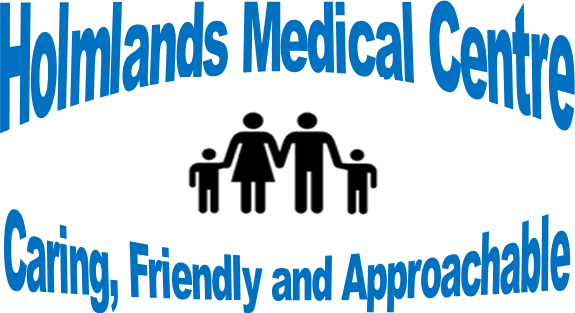 Venue: Holmlands Medical Centre  -  Microsoft Teams Meeting: Holmlands Medical Centre Patient Participation Group meeting – 8.6.22Present: Dr. P. Srivastava, Rachel Kavanagh, Ann Parry, Colin Derby, Jim Ainsworth (Chair), Susan Davies, Jennifer PierceVirtual:   Dr. Bala Sridhar Apologies:  Minutes from previous meeting No further actions. RK updated members no actions. Property Lease AgreementRK discussed up to date information on amendment to existing lease and a draft firstly to be written via legal representation and given to NHSE Estates for approval.   NHS Improvement Grant has been refused for 22/23 due outstanding lease.  Architect drawings are now in place in preparation and CD suggested pre-planning for next application to bid for improvement funds.Practice Pharmacist Update Kaye explained her role in practice as a clinical pharmacist along with role in PCN work involvement.  Practice Pharmacists have been working in the covid hub vaccination clinic since 2020 but are now actively in practices across the network. The will be working on various projects and cost saving switches of medications. Patient/Staffing /Practice ActivityANP Rachel  ANP Tammy – Dr PS acknowledged their excellent work with practice and patient care.  Apprentice Mia is now to be taken on as a full time member of the team and we will again apply for another apprentice.   Physician Associate student currently with us for 8 weeks joined the meeting introduced by mentor Dr Srivastava.  Other student participation shared with the group GP Students 21/22 , 4th year GP Student joining for 2 weeks voluntary observation.  6th Form Student Daniel continues helping in the office on a weekly basis contributing to phoning patients in QOF work. We continue to exceed expected GP national appointment offer on a weekly basis.  Dr PS explained process of e-consultations and the process of consultation route to manage time. CQC Inspections/Quality Care Currently there is no requirement for a CQC inspection: “We have not found evidence that we need to carry out an inspection or reassess our rating at this stage. This could change at any time if we receive new information. We will continue to monitor data about this service.”(CQC)We have been awarded ‘Active Practice Status’ by RCGP application by Dr P Srivastava.  
 AOBAudits have been undertaken at the practice with input from Dr Srivastava and the Practice Pharmacist on: Osteoporosis. Adding  Calci-D 1000mg/1000iu chewable tablets to patients that fall into fracture risk groups and changing high-cost Calcium and Vitamin D supplements to Calci-D and high-cost Vitamin D to InVita-D3 800iu caps.2022  Heart Failure and Asthma/COPD    Finally Dr PS shared his work with British Doctors Association, Local Multicultural Centre and Asian Forums Date of next meeting: TBC. 